TEHNISKĀ SPECIFIKĀCIJA Nr. TS 0406.5xx v1Izolējošais stienis vadu turēšanai, spriegumaktīvajiem darbiem līdz 20 kV / Insulated wire holding stick, usin for live work up to 20 kVAttēlam ir informatīvs raksturs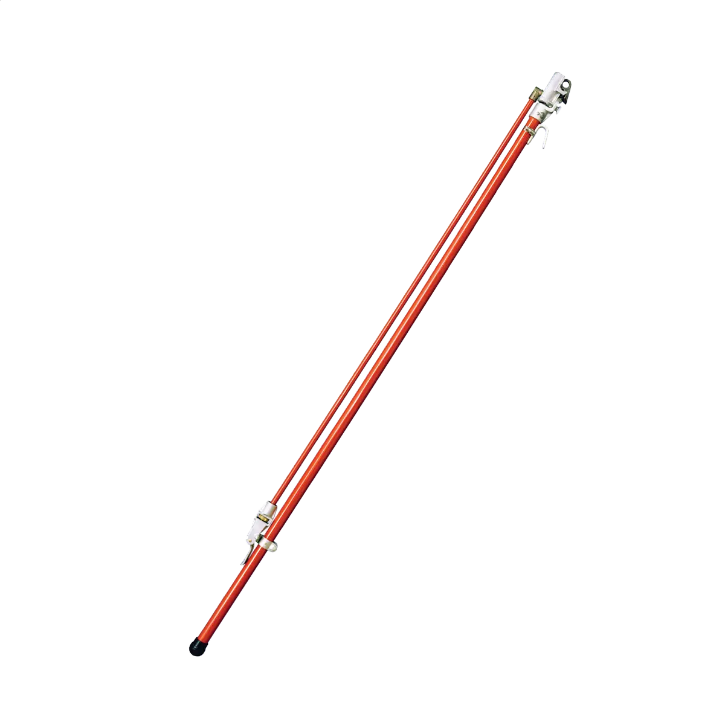 Nr./ NoApraksts/ DescriptionMinimālā tehniskā prasība/ Minimum technical requirementPiedāvātās preces konkrētais tehniskais apraksts/ Specific technical description of the offered productAvots/ SourcePiezīmes/ RemarksVispārīgā informācijaVispārīgā informācijaVispārīgā informācijaRažotājs (materiāla ražotāja nosaukums un ražotājvalsts)/ Manufacturer (name of the manufacturer of materials and country of manufacturing)Norādīt / Specify0406.502 Izolējošais stienis, īsais, spriegumaktīvajiem darbiem līdz 20 kV / Insulated wire holding stick, short, using in live work up to 20 kV  Norādīt pilnu preces tipa apzīmējumu  / Specify type reference 0406.503 Izolējošais stienis, garais, spriegumaktīvajiem darbiem līdz 20 kV / Insulated wire holding stick, long, using in live work up to 20 kVNorādīt pilnu preces tipa apzīmējumu  / Specify type referencePreces marķēšanai pielietotais EAN kods, ja precei tāds ir piešķirts / The EAN code used to mark the product, if such has been assignedNorādīt vērtību/ Specify valueNorādīt vai, izmantojot EAN kodu, ražotājs piedāvā iespēju saņemt digitālu tehnisko informāciju par preci (tips, ražotājs, tehniskie parametri, lietošanas instrukcija u.c.) / Specify whether when using the EAN code, the manufacturer offers the possibility to receive digital technical information about the product (type, manufacturer, technical parameters, instructions for use, etc.)Norādīt informāciju/ Specify valueParauga piegādes laiks tehniskajai izvērtēšanai (pēc pieprasījuma), kalendārās dienas / Term of delivery of a sample for technical evaluation (upon request), calendar daysNorādīt/ Specify StandartiStandartiStandartiAtbilstība standartam EN IEC 61318:2021 Spriegumaktīvs darbs. Instrumentu, ierīču un iekārtu defektu novērtēšanas un veiktspējas verifikācijas metodes. / Comply with standard  EN IEC 61318:2021 Live working – Conformity assessment applicable to tools, devices and equipment.Atbilst/ ConfirmAtbilstība standartam EN IEC 61477:2009 Darbs zem sprieguma. Minimālās prasības darbarīkiem, ierīcēm un iekārtām un to izmantošanai. / Comply with standard EN IEC 61477:2009 Live working – Minimum requirements for the utilization of tools, devices and equipment.Atbilst/ ConfirmDokumentācijaDokumentācijaDokumentācijaIr iesniegts preces attēls, kurš atbilst sekojošām prasībām:/An image of the product that meets the following requirements has been submitted:".jpg" vai “.jpeg” formātā;/ ".jpg" or ".jpeg" formatizšķiršanas spēja ne mazāka par 2Mpix;/ resolution of at least 2Mpix;ir iespēja redzēt  visu preci un izlasīt visus uzrakstus, marķējumus uz tā;/ the complete product can be seen and all the inscriptions markings on it can be read;attēls nav papildināts ar reklāmu/ the image does not contain any advertisementAtbilst / ConfirmOriģinālā lietošanas instrukcija sekojošās valodās / Original instructions for use in the following languagesLV vai EN / LV or ENVides nosacījumiVides nosacījumiVides nosacījumiDarba temperatūra  / Working temperature	-25°C – +35 °CTehniskā informācijaTehniskā informācijaTehniskā informācijaIzolētie vadu turēšanas stieņi lietojami spriegumaktīvam darbam līdz 20 kV ar dielektrisko cimdu metodi / Insulated wire holding stickscan be used for live work up to 20 kV with the dielectric glove methodAtbilst/ ConfirmStieņa izolācija atbilst darbam GVL ar nominālo spriegumu līdz 20 kV / The insulation of the stick corresponds to workin overhead lines with a voltage up to 20 kVAtbilst/ ConfirmKonstrukcijaKonstrukcijaKonstrukcijaVada satveršanas spaile izgatavota no metāla / Wire gripping clamp is made of metalAtbilst/ ConfirmSatveršanas spailes augšējā daļa veidota āķa formā / The upper part of the gripping clamp is made in the form of a hook Atbilst/ ConfirmStienis izgatavots no nevadoša kompozītmateriāla / The rod is made of non-conductive composite materialAtbilst/ ConfirmStieņa pilns garums / Stick overal length:Atbilstoši 2. punktam / According to section 21.83 ± 0.1 mAtbilstoši 3. punktam / According to section 32.44 ± 0.1 mSatveršanas spailes atvēršanu un aizvēršanu vada ar sviras palīdzību, kas novietota stieņa lejas daļā / The opening and closing of the gripping clamp is controlled by a lever located in the lower part of the rodAtbilst/ CompliantSatveršanas spailes saspiešanas spēku iespējams regulēt / The clamping force of the gripping clamp can be adjustedAtbilst/ CompliantIespējams mainīt satveršanas spailes stiprinājuma leņķi / It is posible tochange the angle of attachment of gripping clampAtbilst/ CompliantMinimālais GVL vada diametrs, kuram paredzēta satveršanas spaile / The minimum overhead line wire diameter for which the gripping clamp is intended4 ± 0.2 mmMaksimālais GVL vada diametrs, kuram paredzēta satveršanas spaile / The maximum overhead line wire diameter for which the gripping clamp is intended≥ 30 mm